Техникийн тодорхойлолт: /Кабель АВВГ 3х150+1х70/-1кВ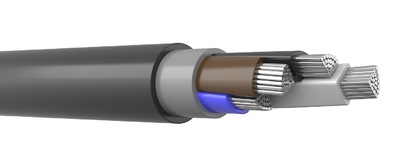 АВВГ 3х150+1х70 Кабелийн тайлбарА-хөнгөн цагаан гүйдэл дамжуулагчВ-Поливинилхлоридын пластикатаар хийсэн тусгаарлагч В- Поливинилхлоридын пластикатаар хийсэн бүрхүүлГ-хамгаалах бүрхүүл дутагдалтай. 4-дамжуулагчийн тоо150- дамжуулагчийн хөндлөн огтлолын талбай.АВВГ 3х150+1х70 кабелийн бүтэцДамжуулагч: хөнгөн цагаан материалаар хийсэн байна.Тусгаарлагч: Поливинилхлоридын пластикатаар хийсэн.Эрчлээ: өөр хоорондоо дамжуулагчууд нь эрчлэгдсэн байна.Бүрхүүл: Поливинилхлоридын пластикатаар хийсэн.АВВГ 3х150+1х70 Кабелийн техникийн тодорхойлолтХамгийн их жин:2,928 кг/мХамгийн их гадаад диаметр:46 ммДамжуулагчийн цахилгааны эсэргүүцэл-0,21 ом/кмЗөвшөөрөгдсөн нугалах радиус:368 мм Холболт хийх зөвшөөрөгдсөн гүйдлийн ачаалал/агаарт/-261АХолболт хийх зөвшөөрөгдсөн гүйдлийн ачаалал/газар доор/-274АХувьсах хүчдэлийн хэмжээ . 1кВАжиллах температурын хэлбэлзэл: -50С.....+50САшиглалтын хугацаа: 30 жилДамжуулагчийн тусгаарлагчийн эсэргүүцэл: 7 Мом/кмДамжуулагчийн тусгаарлагчийн зузаан:1,8 ммӨнгөт металын орц : 1518 г/мБогино залгааны үед 1-секунд тэсэх гүйдлийн хэмжээ-10,64 кАДамжуулагчийн урсан өнгөрөх зөвшөөрөгдсөн хамгийн их ачаалал/агаарт220/квт-85Дамжуулагчийн урсан өнгөрөх зөвшөөрөгдсөн хамгийн их ачаалал/газарт220/квт-83Дамжуулагчийн урсан өнгөрөх зөвшөөрөгдсөн хамгийн их ачаалал/агаарт380/квт-190Дамжуулагчийн урсан өнгөрөх зөвшөөрөгдсөн хамгийн их ачаалал/газарт380/квт-1860 дамжуудагчийн хөндлөн огтлол: 70мм2Дамжуулагчийн хамгийн их диаметр: 16,2Хамгийн их хувийн жин:2928 кг/кмУрт хугацаанд ажиллах үед зөвшөөрөгдөх хамгийн их температур:+70САчаалалтай үед халах зөвшөөрөгдсөн хамгийн их температур : 90СБогино залгааны  үед халах зөвшөөрөгдсөн хамгийн их температур : 160СШатахгүй байх  дээд температур: +350СЗөвшөөрөгдсөн таталтын хүчний үйлчлэл:30000НХолболт хийх хамгийн бага температур: -15С